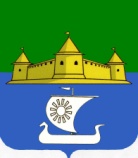 Муниципальное образование «Морозовское городское поселение Всеволожского муниципального района Ленинградской области»АДМИНИСТРАЦИЯП О С Т А Н О В Л Е Н И Е28.04.2017                                                                                                                                            136__________________________							№_______________г.п. им. МорозоваОб  утверждении схемыторговых зон под размещение мобильных торговых объектов на базе специально оборудованных транспортных средств,  для осуществления торговой деятельности товарами узкой специализации, на территории муниципального образования «Морозовское городское поселение Всеволожского муниципального района Ленинградской области»      В соответствии со ст. 14 Федерального закона от 06.10.2003 № 131-ФЗ «Об общих принципах организации местного самоуправления в Российской Федерации», в целях создания условий для обеспечения жителей поселения услугами торговли, создания условий для развития малого и среднего предпринимательства, Постановляю:1. Утвердить схему торговых зон под размещение мобильных торговых объектов на базе специально оборудованных транспортных средств, для осуществления торговой  деятельности товарами узкой специализации, на территории муниципального образования «Морозовское городское поселение Всеволожского муниципального района Ленинградской области» (Приложение к данному постановлению).2.  Организатору мобильной торговли:2.1. Организовать уборку территории в период проведения и после прекращения торговли.2.2. Обеспечить беспрепятственный проезд автотранспорта к жилым домам.3. Постановление подлежит публикации в газете «Морозовский вестникъ» и размещению на официальном сайте муниципального образования. 4. Контроль за исполнением Постановления оставляю за собойИ.о. главы администрации                                                                                              А.И. УховПриложениеК постановлению администрации территории муниципального образования «Морозовское городское поселение Всеволожского муниципального района Ленинградской области»________№_________СХЕМАразмещения зон размещения мобильных торговых объектов на базе специально оборудованных транспортных средств, для осуществления торговой деятельности товарами узкой специализации, на территории муниципального образования «Морозовское городское поселение Всеволожского муниципального района Ленинградской области»№/пЗона осуществлениядеятельностиПлощадь зоны (кв.м.)Вид мобильного объектаКоличество мобильных объектов по адресному ориентиру 1.г.п. им. Морозова, угол  д.7 по ул. Хесина  и д.13 ул. Мира  12автолавка12.г.п. им. Морозова, у д. 2,  пл. Культуры12автолавка13.г.п. им. Морозова, у д. 13 по ул. Хесина в районе стоянки12автолавка14.Массив Сады у магазинов12автолавка15.Массив Дунай у магазинов12автолавка16.В магазина д. Резвых и д.Черная речка12автолавка1